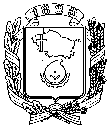 АДМИНИСТРАЦИЯ ГОРОДА НЕВИННОМЫССКАСТАВРОПОЛЬСКОГО КРАЯПОСТАНОВЛЕНИЕ16 января 2017 г.                                                                                               № 18НевинномысскОб определении границ прилегающих к некоторым организациям и объектам территорий, на которых не допускается розничная продажа алкогольной продукции, на территории города НевинномысскаВ соответствии с Федеральным законом от 22 ноября 1995 г. № 171-ФЗ «О государственном регулировании производства и оборота этилового спирта, алкогольной и спиртосодержащей продукции и об ограничении потребления и (распития) алкогольной продукции», постановлением Правительства Российской Федерации от 27 декабря 2012 г. № 1425 «Об определении органами государственной власти субъектов Российской Федерации мест массового скопления граждан и мест нахождения источников повышенной опасности, в которых не допускается розничная продажа алкогольной продукции, а также определении органами местного самоуправления границ прилегающих к некоторым организациям и объектам территорий, на которых не допускается розничная продажа алкогольной продукции», Уставом города Невинномысска, постановляю:1. Утвердить перечень некоторых организаций и объектов города Невинномысска, на прилегающих территориях к которым не допускается розничная продажа алкогольной продукции, с приложением схем границ прилегающих территорий согласно приложению.2. Определить минимальное значение расстояния от входа для посетителей организаций и (или) объектов, указанных в пункте 1 настоящего постановления, до границ прилегающих территорий, на которых не допускается розничная продажа алкогольной продукции при оказании услуг общественного питания – 20 метров.3. Определить минимальное значение расстояния от организаций и (или) объектов, на которых не допускается розничная продажа алкогольной продукции в стационарных торговых объектах:от входа для посетителей в детские организации, образовательные организации, объекты спорта, места массового скопления граждан в период проведения публичных мероприятий до границ прилегающих территорий, на которых не допускается розничная продажа алкогольной продукции в стационарных торговых объектах – 50 метров;от входа для посетителей в объекты военного назначения, розничные рынки и вокзалы до границ прилегающих территорий, на которых не допускается розничная продажа алкогольной продукции в стационарных торговых объектах – 50 метров;от входа для посетителей в медицинские организации до границ прилегающих территорий, на которых не допускается розничная продажа алкогольной продукции в стационарных торговых объектах – 20 метров.4. Установить, что границы прилегающих территорий к организациям и объектам, указанным в пункте 1 настоящего постановления, определяются по прямой линии, являющейся радиусом окружности, откладываемой от входа на обособленную территорию до границ прилегающей территории, в случае отсутствия обособленной территории от входа в здание до границ прилегающей территории.5. Признать утратившими силу постановления администрации города Невинномысска:	от 27 июня 2013 г. № 2009 «Об определении границ прилегающих к некоторым организациям и объектам территорий, на которых не допускается розничная продажа алкогольной продукции, на территории города Невинномысска»;от 14 ноября 2013 г. № 3598 «О внесении изменений в перечень некоторых организаций и объектов города Невинномысска, на прилегающих территориях к которым не допускается розничная продажа алкогольной продукции, утвержденный постановлением администрации города Невинномысска от 27 июня 2013 г. № 2009»;от 01 сентября 2014 г. № 2691 «О внесении изменений в перечень некоторых организаций и объектов города Невинномысска, на прилегающих территориях к которым не допускается розничная продажа алкогольной продукции, утвержденный постановлением администрации города Невинномысска от 27 июня 2013 г. № 2009»;от 25 мая 2015 г. № 1284 «О внесении изменений в перечень некоторых организаций и объектов города Невинномысска, на прилегающих территориях к которым не допускается розничная продажа алкогольной продукции, утвержденный постановлением администрации города Невинномысска от 27 июня 2013 г. № 2009».6. Настоящее постановление подлежит опубликованию путем размещения на официальном сайте администрации города Невинномысска в информационно – телекоммуникационной сети «Интернет».7. Контроль за выполнением настоящего постановления возложить на первого заместителя главы администрации города Невинномысска            Соколюк В.Э.Глава города Невинномысска           Ставропольского края                                                                    М.А. МиненковПриложение 								       к постановлению администрации                                 				     		города Невинномысскаот 16 января 2017 г. № 18ПЕРЕЧЕНЬнекоторых организаций и объектов города Невинномысска,на прилегающих территориях, к которым не допускаетсярозничная продажа алкогольной продукции Схемы границ прилегающих к территориям некоторых организаций и объектов города Невинномысска, на которых не допускается розничная продажа алкогольной продукции в стационарных торговых объектах, приведены в приложениях № 1 – 114 к настоящему перечню.Схемы границ прилегающих к территориям некоторых организаций и объектов города Невинномысска, на которых не допускается розничная продажа алкогольной продукции в организациях общественного питания, приведены в приложениях № 11-1141 к настоящему перечню.№п/пНаименование объекта, на прилегающей территории к которому не допускается розничная продажа алкогольной продукцииАдрес объекта, на прилегающей территории к которому недопускается розничная продажа алкогольной продукции123Дошкольные учрежденияДошкольные учрежденияДошкольные учреждения1.Муниципальное бюджетное дошкольное образовательное учреждение «Центр развития ребенка - детский сад № 1 «Малыш» города Невинномысскаулица  Апанасенко, 88А2.Муниципальное бюджетное дошкольное образовательное учреждение «Детский сад общеразвивающего вида № 2 «Теремок» с приоритетным осуществлением физического направления развития воспитанников» города Невинномысскаулица  Калинина, 184А3.Муниципальное бюджетное дошкольное образовательное учреждение «Центр развития ребенка - детский сад № 3 «Улыбка» города Невинномысскаулица Водопроводная, 368А4.Муниципальное казенное дошкольное образовательное учреждение «Детский сад общеразвивающего вида № 4 «Олимпиец» с приоритетным осуществлением познавательно-речевого направления развития воспитанников» города Невинномысскаулица Урожайная, 245.Муниципальное казенное  дошкольное образовательное учреждение «Детский сад присмотра и оздоровления № 9 «Одуванчик» города Невинномысскаулица Гагарина, 12А6.Муниципальное бюджетное дошкольное образовательное учреждение «Детский сад комбинированного вида № 10 «Золотой ключик» города Невинномысскаулица Менделеева, 14А7.Муниципальное казенное дошкольное образовательное учреждение «Детский сад общеразвивающего вида № 12 «Аленький цветочек» с приоритетным осуществлением физического направления развития воспитанников»  города Невинномысскаулица Тургенева, 48.Муниципальное бюджетное дошкольное образовательное учреждение «Детский сад общеразвивающего вида № 14 «Ромашка» с приоритетным осуществлением физического направления развития воспитанников» города Невинномысска улица Шевченко, 49.Муниципальное бюджетное дошкольное образовательное учреждение «Детский сад общеразвивающего вида № 15 «Солнышко» с приоритетным осуществлением познавательно-речевого направления развития воспитанников» города Невинномысскаулица Шевченко, 4А10.Муниципальное бюджетное  дошкольное образовательное учреждение «Детский сад общеразвивающего вида № 16 «Ручеек» с приоритетным осуществлением физического направления развития воспитанников» города Невинномысскаулица Маяковского, 3А12311.Муниципальное бюджетное дошкольное образовательное учреждение «Детский сад общеразвивающего вида № 18 «Красная шапочка» с приоритетным осуществлением познавательно-речевого направления развития воспитанников» города Невинномысскабульвар Мира, 1312.Муниципальное бюджетное дошкольное образовательное учреждение «Детский сад общеразвивающего вида № 19 «Тополек» с приоритетным осуществлением художественно-эстетического направления развития воспитанников» города Невинномысскаулица Гагарина, 813.Муниципальное бюджетное дошкольное образовательное учреждение «Центр развития ребенка – детский сад № 22 «Гамма» города Невинномысскаулица Менделеева, 22А14.Муниципальное бюджетное дошкольное образовательное учреждение «Детский сад общеразвивающего вида № 23 «Огонек» с приоритетным осуществлением физического направления развития воспитанников» города Невинномысскаулица Менделеева, 3А15.Муниципальное бюджетное дошкольное образовательное учреждение «Детский сад общеразвивающего вида № 24 «Радуга» с приоритетным осуществлением художественно-эстетического направления развития воспитанников» города Невинномысскаулица Гагарина, 17А16.Муниципальное бюджетное дошкольное образовательное учреждение «Детский сад общеразвивающего вида  № 25 «Теремок» с приоритетным осуществлением физического направления развития воспитанников»  города Невинномысскаулица Северная, 11А17.Муниципальное бюджетное дошкольное образовательное учреждение «Детский сад общеразвивающего вида № 26 «Белочка» с приоритетным осуществлением художественно-эстетического направления развития воспитанников» города Невинномысскабульвар Мира, 22Б18.Муниципальное бюджетное дошкольное образовательное учреждение «Детский сад общеразвивающего вида № 27 «Ласточка» с приоритетным осуществлением познавательно-речевого направления развития воспитанников» города Невинномысскаулица 30 лет Победы, 24А19.Муниципальное бюджетное дошкольное образовательное учреждение «Детский сад присмотра и оздоровления № 29 «Медвежонок» города Невинномысскаулица 30 лет Победы, 2620.Муниципальное бюджетное дошкольное образовательное учреждение «Детский сад комбинированного вида № 30 «Солнышко» города Невинномысскаулица Менделеева, 3Б21.Государственное казенное дошкольное образовательное учреждение «Детский сад компенсирующего вида № 31 «Сказка» города Невинномысскаулица Гагарина, 23А22.Государственное казенное дошкольное образовательное учреждение «Детский сад компенсирующего вида № 34  «Золотой петушок» города Невинномысскаулица Павлова, 1423.Муниципальное бюджетное дошкольное образовательное учреждение «Детский сад общеразвивающего вида № 40 «Светлячок» с приоритетным осуществлением социально-личностного направления развития воспитанников» города Невинномысскабульвар Мира, 32Б24.Муниципальное бюджетное  дошкольное образовательное учреждение «Детский сад комбинированного вида № 41 «Скворушка» города Невинномысскаулица Гагарина, 57Б25.Муниципальное казенное  дошкольное образовательное учреждение «Детский сад комбинированного вида № 42 «Материнская школа» города Невинномысскаулица  Партизанская, 13А12326.Муниципальное бюджетное дошкольное образовательное учреждение «Детский сад общеразвивающего вида № 43 «Аленушка» с приоритетным осуществлением физического направления развития воспитанников» города Невинномысска улица Приборостроительная, 4А27.Муниципальное бюджетное дошкольное образовательное учреждение «Центр развития ребенка – детский сад № 45 «Гармония» города Невинномысскаулица Степная, 2В28.Муниципальное бюджетное дошкольное образовательное учреждение «Детский сад комбинированного вида № 46» города Невинномысскаулица Северная, 16А29.Муниципальное бюджетное дошкольное образовательное учреждение «Центр развития ребенка – детский сад № 47 «Родничок» города Невинномысскаулица Гагарина, 64А30.Муниципальное бюджетное  дошкольное образовательное учреждение «Детский сад присмотра и оздоровления № 48 «Незабудка» города Невинномысскаулица Степная, 4Б31.Муниципальное бюджетное дошкольное образовательное учреждение «Центр развития ребенка - детский сад № 49 «Аленький цветочек» города Невинномысскаулица Революционная, 10А32.Муниципальное бюджетное дошкольное образовательное учреждение «Центр развития ребенка – детский сад № 50 «Светофорик» города Невинномысскаулица Гагарина, 53А33.Муниципальное бюджетное дошкольное образовательное учреждение «Детский сад общеразвивающего вида № 51 «Радость» с приоритетным осуществлением социально-личностного направления развития воспитанников» города Невинномысскаулица Баумана, 2А34.Муниципальное бюджетное дошкольное образовательное учреждение «Детский сад общеразвивающего вида № 154 «Почемучка» с приоритетным осуществлением физического направления развития воспитанников» города Невинномысска улица Кооперативная, 17235.Частное дошкольное образовательное учреждение « Центр развития ребенка – Православный детский сад «Вера, Надежда, Любовь» улица Матросова, 167Образовательные организацииОбразовательные организацииОбразовательные организации36.Муниципальное бюджетное общеобразовательное учреждение средняя общеобразовательная школа  № 1 города Невинномысскаулица Гагарина, 62А37.Муниципальное бюджетное общеобразовательное учреждение средняя общеобразовательная школа  № 2 города Невинномысскаулица Шевченко, 238.Муниципальное бюджетное общеобразовательное учреждение средняя общеобразовательная школа № 3 города Невинномысскаулица Ленина, 10739.Филиал муниципального общеобразовательного учреждения средней общеобразовательной  школы    № 8 города Невинномысска имени Героя Советского Союза Т.Н. Подгорного улица Мичурина,140.Муниципальное бюджетное общеобразовательное учреждение средняя общеобразовательная школа № 5 города Невинномысска имени Героя Советского Союза, Маршала Советского Союза Куликова Виктора Георгиевичаулица Кооперативная, 9841.Муниципальное бюджетное общеобразовательное учреждение лицей № 6 города Невинномысскабульвар Мира, 942.Муниципальное бюджетное общеобразовательное учреждение средняя общеобразовательная школа № 7 города Невинномысскаулица Школьная, 5243.Муниципальное бюджетное общеобразовательное учреждение средняя общеобразовательная школа № 8 города Невинномысска имени Героя Советского Союза  Подгорного Т.Н.улица 30 лет Победы, 644.Муниципальное бюджетное общеобразовательное учреждение гимназия № 9 города Невинномысскаулица Чайковского, 2А12345.Муниципальное бюджетное общеобразовательное учреждение для детей и подростков, имеющих высокие интеллектуальные способности, гимназия   № 10 ЛИК города Невинномысскаулица Менделеева, 16А46.Муниципальное бюджетное общеобразовательное учреждение средняя общеобразовательная школа № 11 города Невинномысскаулица Менделеева, 5А47.Муниципальное бюджетное общеобразовательное учреждение средняя общеобразовательная школа № 12 города Невинномысскаулица Северная, 9А48.Муниципальное бюджетное общеобразовательное учреждение средняя общеобразовательная школа № 14 города Невинномысскаулица Луначарского, 2849.Муниципальное бюджетное общеобразовательное учреждение средняя общеобразовательная школа № 15 города Невинномысскаулица Северная, 1450.Муниципальное бюджетное общеобразовательное учреждение средняя общеобразовательная школа № 15 города Невинномысскаулица Чкалова, 6751.Муниципальное  бюджетное общеобразовательное учреждение средняя общеобразовательная школа № 16 города Невинномысскаулица Апанасенко, 82А52.Муниципальное бюджетное общеобразовательное учреждение начальная общеобразовательная школа № 17 города Невинномысскаулица Гагарина, 53Б53.Муниципальное бюджетное общеобразовательное учреждение средняя общеобразовательная школа № 18 с углубленным изучением отдельных предметовулица Гагарина, 53Б54.Муниципальное бюджетное общеобразовательное учреждение средняя общеобразовательная школа № 20 города Невинномысскаулица Калинина, 159А55.Муниципальное бюджетное общеобразовательное учреждение Лицей № 1улица Менделеева, 28Б56.Частное образовательное учреждение «Православная гимназия во имя святых равноопостальных Кирилла и Мефория» города Невинномысскаулица Социалистическая, 18057.Государственное казенное образовательное учреждение для детей сирот и детей, оставшихся без попечения родителей «Специальная (коррекционная) школа-интернат № 23 для детей сирот и детей, оставшихся без попечения родителей, с ограниченными возможностями VIII вида» города Невинномысскаулица Луначарского, 14958.Муниципальное бюджетное общеобразовательное учреждение для детей, нуждающихся в психолого-педагогической и медико-социальной помощи «Центр диагностики и консультирования» города Невинномысскаулица Гагарина, 11259.Государственное казенное учреждение социального обслуживания «Невинномысский социально-реабилитационный центр для несовершеннолетних «Гавань»улица Матросова, 16560.Муниципальное бюджетное образовательное учреждение дополнительного образования детей «Детская школа искусств» города Невинномысскаплощадь 50 лет Октября, 10А61.Муниципальное бюджетное образовательное учреждение дополнительного образования детей «Детско-юношеская спортивная школа   № 1» города Невинномысска, шахматное отделениеплощадь 50 лет Октября, 8А62.Муниципальное бюджетное образовательное учреждение дополнительного образования «Дворец детского творчества» города Невинномысскаулица Гагарина, 11463.Муниципальное бюджетное образовательное учреждение дополнительного образования «Дворец детского творчества» города Невинномысска (структурное подразделение, техническое творчество)улица Белово, 412364.Муниципальное бюджетное образовательное учреждение дополнительного образования «Дворец детского творчества» города Невинномысска (структурное подразделение «Станция юных натуралистов»)улица Революционная, 965.Невинномысский филиал Государственного автономного учреждения дополнительного образования детей «Центр творческого развития и гуманитарного образования для одаренных детей «Поиск»улица Менделеева, 2866.Муниципальное бюджетное образовательное учреждение дополнительного образования «Дворец детского творчества» города Невинномысска (структурное подразделение, туризм)улица Белово, 467.Муниципальное бюджетное образовательное учреждение дополнительного образования «Дворец детского творчества» города Невинномысска (структурное подразделение, Штаб юнармейского движения Пост № 1)бульвар Мира, 17А68.Муниципальное бюджетное образовательное учреждение дополнительного образования детей «Детская музыкальная школа № 1» города Невинномысскаулица Павлова, 2А69.Муниципальное бюджетное образовательное учреждение дополнительного образования детей «Детско-юношеская спортивная школа № 1» города Невинномысскаулица Менделеева, 26А70.Муниципальное бюджетное образовательное учреждение дополнительного образования детей детско-юношеская спортивная школа «Рекорд» города Невинномысскапереулок Клубный, 4А71.Муниципальное бюджетное образовательное учреждение дополнительного образования детей «Детско-юношеская спортивная школа «Шерстяник» города Невинномысскаулица Маяковского, 972.Муниципальное бюджетное учреждение дополнительного образования «Детская юношеская спортивная школа по зимним видам спорта» города Невинномысскаулица Кочубея, 17973.Государственное бюджетное профессиональное образовательное учреждение «Невинномысский химический колледж»улица Павлова, 1774.Государственное бюджетное профессиональное образовательное учреждение «Невинномысский энергетический техникум»бульвар Мира, 2475.Государственное бюджетное профессиональное образовательное учреждение «Невинномысский индустриальный колледж»улица Менделеева, 6876.Государственное автономное образовательное учреждение высшего образования «Невинномысский государственный гуманитарно-технический институт»бульвар Мира, 1777.Факультет техники и современной технологии  Государственного автономного образовательного учреждения высшего образования «Невинномысский государственный гуманитарно-технический институт» улица Гагарина, 13478.Колледж «Невинномысский государственный гуманитарно-технический институт»улица Гагарина, 979.Негосударственное образовательное учреждение среднего профессионального образования «Невинномысский экономико-правовой техникум»улица Зои Космодемьянской, 180.Невинномысский технологический институт (филиал) федерального государственного автономного образовательного учреждения высшего образования «Северо – Кавказский Федеральный университет»улица Гагарина, 181.Некоммерческое частное образовательное учреждение высшего образования «Невинномысский институт экономики, управления и права»  улица Зои Космодемьянской, 182.Негосударственное образовательное учреждение «Образовательно – культурный центр Мистер Фримен»улица Гагарина, 47ВМедицинские организацииМедицинские организацииМедицинские организации83.Городское бюджетное учреждение здравоохранения Ставропольского края  «Городская больница» города Невинномысскаулица Павлова, 512384.Инфекционное отделение городского бюджетного учреждения здравоохранения Ставропольского края  «Городская больница» города Невинномысскаулица Линейная, 3А85.Городское бюджетное учреждение здравоохранения Ставропольского края  «Городская больница № 2» города Невинномысскапереулок Клубный, 886.Городское бюджетное учреждение здравоохранения Ставропольского края  «Городская поликлиника № 1» города Невинномысскаулица Низяева, 3387.Терапевтическое отделение №1 городское бюджетное учреждение здравоохранения Ставропольского края  «Городская поликлиника № 1» города Невинномысскаулица Степная, 1088.Городское бюджетное учреждение здравоохранения Ставропольского края  «Городская поликлиника № 2» города Невинномысскаулица Шевченко, 789.Городское бюджетное учреждение здравоохранения Ставропольского края  «Детская городская больница» города Невинномысскаулица Трудовая, 8490.Городское бюджетное учреждение здравоохранения Ставропольского края  «Детская городская больница» города Невинномысскаулица Гагарина, 5791.Негосударственное учреждение здравоохранения «Узловая поликлиника на станции Невинномысская ОАО «РЖД»улица Кооперативная, 17492.Городское бюджетное учреждение здравоохранения Ставропольского края   «Стоматологическая поликлиника» города Невинномысскаулица Менделеева, 593.Хозрасчетное ортопедическое отделение  городского бюджетного учреждения здравоохранения Ставропольского края   «Стоматологическая поликлиника» города Невинномысскаулица Гагарина, 5394.Автономная некоммерческая медицинская организация «Ставропольский краевой клинический консультативно - диагностический центр» Невинномысский филиалулица Низяева, 195.Государственное бюджетное учреждение Здравоохранения «Краевой клинический противотуберкулезный диспансер» Невинномысский филиалулица Тюленина, 1396.Государственное бюджетное учреждение здравоохранения  Ставропольского края «Ставропольская краевая клиническая специализированная психиатрическая больница № 1» Невинномысский филиалулица Подгорного, 2497.Государственное учреждение здравоохранения  Ставропольского края «Краевой клинический кожно-венерологический диспансер» Невинномысский филиалулица Революционная, 1898.Общество с ограниченной ответственностью «Хирургическая клиника» города Невинномысскапереулок Клубный, 899.Государственное казенное учреждение здравоохранения «Детский краевой  санаторий «Журавлик»улица Северная, 16Б100.Общество с ограниченной ответственностью «санаторий-профилакторий «Энергетик» города Невинномысскапереулок Спортивный, 6Б101.Государственное  бюджетное стационарное учреждение социального обеспечения населения «Невинномысский психоневрологический интернат» улица Социалистическая, 107102.Государственное учреждение здравоохранения  Ставропольского края «Невинномысская городская станция скорой помощи»переулок Клубный, 17103.Государственное учреждение здравоохранения  Ставропольского края «Врачебно-физкультурный диспансер» города Невинномысскаулица Павлова, 13104.Государственное учреждение здравоохранения  Ставропольского края «Центр восстановительной медицины и реабилитации» города Невинномысскаулица Чайковского, 1123105.Общество с ограниченной ответственностью «ЭлитЛаб» города Невинномысскаулица Гагарина, 19106.Общество с ограниченной ответственностью «Лада Дент» города Невинномысскаулица Гагарина, 7Ж107.Общество с ограниченной ответственностью «Формат» города Невинномысскаулица Менделеева, 33Объекты спортаОбъекты спортаОбъекты спорта108.Муниципальное бюджетное учреждение «Спортивно – культурный комплекс «Олимп» города Невинномысскабульвар Мира, 27109.Стадион Государственного автономного образовательного учреждения высшего профессионального образования «Невинномысский государственный гуманитарно-технический институт»улица Белово, 6110.Стадион «Шерстяник» города Невинномысскапереулок СпортивныйВокзалыВокзалыВокзалы111.Открытое акционерное общество «Автовокзал» города Невинномысскабульвар Мира, 39112.Железнодорожная станция Невинномысская структурное подразделение Северо – Кавказской региональной дирекции железнодорожных вокзалов – филиала ОАО «РЖД»улица Революционная, 157Объекты военного значенияОбъекты военного значенияОбъекты военного значения113.Отдел военного комиссариата Ставропольского края по городу Невинномысску улица Гагарина, 105Места массового скопления гражданМеста массового скопления гражданМеста массового скопления граждан114.Единое специально отведенное или приспособленное для коллективного обсуждения общественно значимых вопросов и выражения общественных настроений, а также для массового присутствия граждан для публичного выражения общественного мнения по поводу актуальных проблем преимущественно общественно-политического характера место на территории города Невинномысска площадь возле памятникаВ.И. ЛенинаПервый заместитель главыадминистрации города Невинномысска                               В.Э. Соколюк